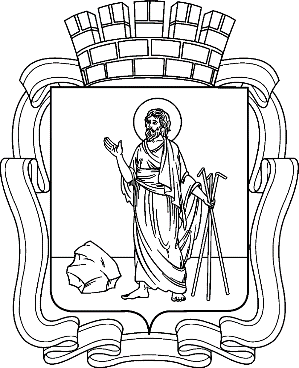 РОССИЙСКАЯ ФЕДЕРАЦИЯКемеровская область - КузбассПрокопьевский городской округПРОКОПЬЕВСКИЙ ГОРОДСКОЙ СОВЕТ НАРОДНЫХ ДЕПУТАТОВ6-го созыва(сорок четвертая сессия)Решение №  311от   24. 09. 2021принято Прокопьевским городскимСоветом народных депутатов24. 09. 2021О внесении изменений в решение Прокопьевского городского Совета народных депутатов от 13.11.2007 № 354 «О должностях муниципальной службы
в городе Прокопьевске»На основании Федерального закона от 07.02.2011 № 6-ФЗ «Об общих принципах организации и деятельности контрольно-счетных органов субъектов Российской Федерации и муниципальных образований», Федерального закона от 06.10.2003 № 131-ФЗ «Об общих принципах организации местного самоуправления в Российской Федерации», Закона Кемеровской области 
от 30.06.2007 № 103-ОЗ «О некоторых вопросах прохождения муниципальной службы»),Устава муниципального образования «Прокопьевский городской округ Кемеровской области – Кузбасса»,Прокопьевский городской Совет народных депутатовРешил:В приложении к решению Прокопьевского городского Совета народных депутатов от 13.11.2007 № 354 «О должностях муниципальной службы в городе Прокопьевске» (в ред. решения Прокопьевского городского Совета народных депутатов от 07.11.2008 № 11, от 24.09.2015 № 245) 
перечень 4 «Должности муниципальной службы  для обеспечения исполнения полномочий контрольно-счетной палаты Прокопьевского городского округа» изложить вследующейредакции:	«Перечень 4.Должности муниципальной службы  для  обеспечения   исполнения полномочий контрольно-счетной палаты Прокопьевского городского округаВедущая должностьИнспектор».2. Настоящее решение подлежит официальному опубликованию в газете «Шахтерская правда», вступает в силу после его официального опубликования, но не ранее 30 сентября 2021 года.3. Контроль за исполнением данного решения возложить на комитет Прокопьевского городского Совета народных депутатов по вопросам бюджета, налоговой политики и финансов (А.П. Булгак).Председатель Прокопьевскогогородского Совета народных депутатов                                        		Н. А. БурдинаГлавагорода Прокопьевска                                                                  А.Б. Мамаев « 24 » сентября  2021(дата подписания) 